НОВОКУЗНЕЦКИЙ ГОРОДСКОЙ СОВЕТ НАРОДНЫХ ДЕПУТАТОВРЕШЕНИЕот 22 февраля 2022 г. N 1/12О МУНИЦИПАЛЬНОМ КОНТРОЛЕ В СФЕРЕ БЛАГОУСТРОЙСТВАНА ТЕРРИТОРИИ НОВОКУЗНЕЦКОГО ГОРОДСКОГО ОКРУГАПринятогородским Советом народных депутатов22 февраля 2022 годаВ соответствии с пунктом 25 части 1 статьи 16 Федерального закона от 06.10.2003 N 131-ФЗ "Об общих принципах организации местного самоуправления в Российской Федерации", Федеральным законом от 31.07.2020 N 248-ФЗ "О государственном контроле (надзоре) и муниципальном контроле в Российской Федерации", руководствуясь пунктом 25 части 1 статьи 6, статьями 28, 32, 33 Устава Новокузнецкого городского округа, Новокузнецкий городской Совет народных депутатов решил:1. Утвердить:1) Положение о муниципальном контроле в сфере благоустройства на территории Новокузнецкого городского округа (далее - Положение) согласно приложению N 1 к настоящему решению;2) ключевые показатели и их целевые значения, индикативные показатели для муниципального контроля в сфере благоустройства на территории Новокузнецкого городского округа согласно приложению N 2 к настоящему решению.2. Настоящее решение вступает в силу со дня, следующего за днем его официального опубликования, за исключением подпункта 2 пункта 1, раздела 5 Положения и приложения N 2 "Ключевые показатели и их целевые значения, индикативные показатели для муниципального контроля в сфере благоустройства на территории Новокузнецкого городского округа" к настоящему решению, которые вступают в силу с 1 марта 2022 года.3. Контроль за исполнением настоящего решения возложить на администрацию города Новокузнецка и комитеты Новокузнецкого городского Совета народных депутатов по вопросам местного самоуправления, правопорядка и информационной политики и по развитию городского хозяйства, ЖКХ и транспорта.ПредседательНовокузнецкого городского Советанародных депутатовА.К.ШЕЛКОВНИКОВАГлавагорода НовокузнецкаС.Н.КУЗНЕЦОВПриложение N 1к решению Новокузнецкого городскогоСовета народных депутатовот 22.02.2022 N 1/12ПОЛОЖЕНИЕО МУНИЦИПАЛЬНОМ КОНТРОЛЕ В СФЕРЕ БЛАГОУСТРОЙСТВАНА ТЕРРИТОРИИ НОВОКУЗНЕЦКОГО ГОРОДСКОГО ОКРУГА1. Общие положения1.1. Настоящее Положение устанавливает порядок организации и осуществления муниципального контроля в сфере благоустройства на территории Новокузнецкого городского округа (далее - контроль в сфере благоустройства).1.2. Предметом контроля в сфере благоустройства является:- соблюдение организациями, индивидуальными предпринимателями и физическими лицами (далее - контролируемые лица) обязательных требований, установленных Правилами благоустройства территории Новокузнецкого городского округа, утвержденными решением Новокузнецкого городского Совета народных депутатов от 24.12.2013 N 16/198 "Об утверждении Правил благоустройства территории Новокузнецкого городского округа" (далее - Правила), в том числе требований к обеспечению доступности для инвалидов объектов социальной, инженерной и транспортной инфраструктур и предоставляемых услуг;(в ред. Решения Новокузнецкого городского Совета народных депутатов от 21.06.2022 N 9/70)- исполнение решений, принимаемых по результатам контрольных мероприятий.В предмет контроля в сфере благоустройства не входят установленные Правилами обязательные требования, которые в соответствии с действующим законодательством входят в предмет иных видов государственного контроля (надзора), муниципального контроля.1.3. Объектами контроля в сфере благоустройства (далее - объект контроля) являются:- деятельность, действия (бездействие) контролируемых лиц в сфере благоустройства территории Новокузнецкого городского округа, в рамках которых должны соблюдаться обязательные требования;- результаты деятельности контролируемых лиц, в том числе выполняемых работ и оказываемых услуг, к которым предъявляются обязательные требования;- здания, строения, сооружения, территории, включая земельные участки, предметы и другие объекты, которыми контролируемые лица владеют и (или) пользуются и к которым предъявляются обязательные требования.1.4. Контроль в сфере благоустройства осуществляется администрацией города Новокузнецка в лице отраслевых (функциональных) и территориальных органов (далее - уполномоченный орган). Уполномоченные органы на осуществление контроля в сфере благоустройства определяются постановлением администрации города Новокузнецка.(п. 1.4 в ред. Решения Новокузнецкого городского Совета народных депутатов от 21.06.2022 N 9/70)1.5. От имени уполномоченного органа контроль в сфере благоустройства вправе осуществлять:- руководитель уполномоченного органа;- должностное лицо уполномоченного органа, к должностным обязанностям которого должностной инструкцией отнесено осуществление полномочий по муниципальному контролю, в том числе проведение профилактических мероприятий и контрольных (надзорных) мероприятий (далее - должностное лицо, уполномоченное осуществлять контроль в сфере благоустройства).Перечень должностных лиц, уполномоченных осуществлять контроль в сфере благоустройства, устанавливается постановлением администрации города Новокузнецка.(п. 1.5 в ред. Решения Новокузнецкого городского Совета народных депутатов от 21.06.2022 N 9/70)1.6. Права и обязанности должностных лиц, уполномоченных осуществлять контроль в сфере благоустройства, установлены Федеральным законом от 31.07.2020 N 248-ФЗ "О государственном контроле (надзоре) и муниципальном контроле в Российской Федерации" (далее - Закон о контроле).1.7. Решение о проведении контрольного мероприятия при осуществлении контроля в сфере благоустройства принимается в форме приказа уполномоченного органа.В решении о проведении контрольного мероприятия указываются сведения, установленные частью 1 статьи 64 Закона о контроле, а также срок проведения контрольного мероприятия.1.8. Уполномоченный орган при осуществлении контроля в сфере благоустройства проводит контрольные мероприятия из числа предусмотренных пунктом 3.1 настоящего Положения.1.9. Уполномоченным органом в соответствии с частью 2 статьи 16 и частью 5 статьи 17 Закона о контроле ведется учет объектов контроля с использованием информационной системы.При сборе, обработке, анализе и учете сведений об объектах контроля для целей их учета уполномоченный орган использует информацию, представляемую ему в соответствии с нормативными правовыми актами, информацию, содержащуюся в государственных (муниципальных) информационных системах, информационных системах иных контрольных (надзорных) органов, получаемую в рамках межведомственного информационного взаимодействия, а также общедоступную информацию.1.10. При осуществлении контроля в сфере благоустройства система оценки и управления рисками не применяется.2. Профилактика рисков причинения вреда (ущерба) охраняемымзаконом ценностям2.1. Уполномоченным органом при осуществлении контроля в сфере благоустройства используются следующие виды профилактических мероприятий:1) информирование;2) консультирование;3) профилактический визит.2.2. Профилактические мероприятия осуществляются уполномоченным органом в целях стимулирования добросовестного соблюдения обязательных требований контролируемыми лицами, устранения условий, причин и факторов, способных привести к нарушениям обязательных требований и (или) причинению вреда (ущерба) охраняемым законом ценностям, и доведения обязательных требований до контролируемых лиц, способов их соблюдения.2.3. При осуществлении контроля в сфере благоустройства проведение профилактических мероприятий, направленных на снижение риска причинения вреда (ущерба) охраняемым законом ценностям, является приоритетным по отношению к проведению контрольных мероприятий.2.4. Профилактические мероприятия осуществляются на основании программы профилактики рисков причинения вреда (ущерба) охраняемым законом ценностям, утвержденной в порядке, установленном Правительством Российской Федерации. Также могут проводиться профилактические мероприятия, не предусмотренные данной программой.В случае если при проведении профилактических мероприятий установлено, что объекты контроля представляют явную непосредственную угрозу причинения вреда (ущерба) охраняемым законом ценностям или такой вред (ущерб) причинен, должностное лицо, уполномоченное осуществлять контроль в сфере благоустройства, незамедлительно направляет информацию об этом руководителю уполномоченного органа для принятия решения о проведении контрольных мероприятий.(в ред. Решения Новокузнецкого городского Совета народных депутатов от 21.06.2022 N 9/70)2.5. Информирование по вопросам соблюдения обязательных требований осуществляется уполномоченным органом посредством размещения соответствующих сведений на официальном сайте администрации города Новокузнецка в информационно-телекоммуникационной сети Интернет http://www.admnkz.info/ (далее - официальный сайт администрации) в специальном разделе, посвященном контрольной деятельности (доступ к специальному разделу должен осуществляться с главной (основной) страницы официального сайта администрации), в средствах массовой информации, через личные кабинеты контролируемых лиц в государственных информационных системах (при их наличии) и в иных формах.(в ред. Решения Новокузнецкого городского Совета народных депутатов от 21.06.2022 N 9/70)Уполномоченный орган обязано размещать и поддерживать в актуальном состоянии на официальном сайте администрации в специальном разделе, посвященном контрольной деятельности, сведения, предусмотренные частью 3 статьи 46 Закона о контроле.(в ред. Решения Новокузнецкого городского Совета народных депутатов от 21.06.2022 N 9/70)Уполномоченный орган также вправе информировать население Новокузнецкого городского округа на собраниях и конференциях граждан об обязательных требованиях, предъявляемых к объектам контроля.(в ред. Решения Новокузнецкого городского Совета народных депутатов от 21.06.2022 N 9/70)2.6. Консультирование контролируемых лиц осуществляется должностным лицом, уполномоченным осуществлять контроль в сфере благоустройства, по телефону, посредством видео-конференц-связи, на личном приеме либо в ходе проведения профилактических мероприятий, контрольных мероприятий. Консультирование контролируемых лиц в устной форме может осуществляться также на собраниях и конференциях граждан.Личный прием граждан проводится должностным лицом, уполномоченным осуществлять контроль в сфере благоустройства. Информация о месте приема, а также об установленных для приема днях и часах размещается на официальном сайте администрации в специальном разделе, посвященном контрольной деятельности.Консультирование осуществляется в устной или письменной форме по следующим вопросам:1) организация и осуществление контроля в сфере благоустройства;2) порядок осуществления контрольных мероприятий, установленных настоящим Положением;3) порядок обжалования действий (бездействия) должностных лиц, уполномоченных осуществлять контроль в сфере благоустройства;4) получение информации о нормативных правовых актах (их отдельных положениях), содержащих обязательные требования, оценка соблюдения которых осуществляется уполномоченным органом в рамках контрольных мероприятий.(в ред. Решения Новокузнецкого городского Совета народных депутатов от 21.06.2022 N 9/70)По итогам консультирования информация в письменной форме контролируемым лицам и их представителям не предоставляется, за исключением следующих случаев:- контролируемым лицом представлен письменный запрос о предоставлении письменного ответа по вопросам консультирования;- за время консультирования предоставить в устной форме ответ на поставленные вопросы невозможно;- ответ на поставленные вопросы требует дополнительного запроса сведений.Письменный ответ контролируемым лицам и их представителям предоставляется в сроки, установленные Федеральным законом от 02.05.2006 N 59-ФЗ "О порядке рассмотрения обращений граждан Российской Федерации".2.7. При осуществлении консультирования должностное лицо, уполномоченное осуществлять контроль в сфере благоустройства, обязано соблюдать конфиденциальность информации, доступ к которой ограничен в соответствии с законодательством Российской Федерации.В ходе консультирования не может предоставляться информация, содержащая оценку конкретного контрольного мероприятия, решений и (или) действий должностных лиц, уполномоченных осуществлять контроль в сфере благоустройства, иных участников контрольного мероприятия, а также результаты проведенных в рамках контрольного мероприятия.(в ред. Решения Новокузнецкого городского Совета народных депутатов от 21.06.2022 N 9/70)Информация, ставшая известной должностному лицу, уполномоченному осуществлять контроль в сфере благоустройства, в ходе консультирования, не может использоваться уполномоченным органом в целях оценки контролируемого лица по вопросам соблюдения обязательных требований.(в ред. Решения Новокузнецкого городского Совета народных депутатов от 21.06.2022 N 9/70)Должностными лицами, уполномоченными осуществлять контроль в сфере благоустройства, ведется журнал учета консультирований.В случае поступления в уполномоченный орган пяти и более однотипных обращений контролируемых лиц и их представителей консультирование осуществляется посредством размещения на официальном сайте администрации в специальном разделе, посвященном контрольной деятельности, письменного разъяснения, подписанного руководителем уполномоченного органа или иным должностным лицом, уполномоченным осуществлять контроль в сфере благоустройства.(в ред. Решения Новокузнецкого городского Совета народных депутатов от 21.06.2022 N 9/70)2.8. Профилактический визит проводится в форме профилактической беседы по месту осуществления деятельности контролируемого лица либо путем использования видео-конференц-связи.В случае осуществления профилактического визита путем использования видео-конференц-связи должностное лицо, уполномоченное осуществлять контроль в сфере благоустройства, осуществляет указанные в настоящем пункте действия посредством использования электронных каналов связи.В ходе профилактического визита контролируемое лицо информируется об обязательных требованиях, предъявляемых к его деятельности либо к принадлежащим ему объектам контроля.Разъяснения, полученные контролируемым лицом в ходе профилактического визита, носят рекомендательный характер.2.9. Уполномоченный орган проводит профилактические мероприятия, предусмотренные пунктом 2.1 настоящего Положения, в соответствии с главой 10 Закона о контроле.2.10. Должностные лица, уполномоченные осуществлять контроль в сфере благоустройства, при проведении профилактических мероприятий осуществляют взаимодействие с гражданами, организациями только в случаях, установленных Законом о контроле. При этом профилактические мероприятия, в ходе которых осуществляется взаимодействие с контролируемыми лицами, проводятся только с согласия данных контролируемых лиц либо по их инициативе.2.11. В случае если при проведении профилактических мероприятий установлено, что объекты контроля представляют явную непосредственную угрозу причинения вреда (ущерба) охраняемым законом ценностям или такой вред (ущерб) причинен, должностное лицо, уполномоченное осуществлять контроль в сфере благоустройства, незамедлительно направляет информацию в форме отчета о проведенном профилактическом мероприятии руководителю уполномоченного органа для принятия решения о проведении контрольных мероприятий.(в ред. Решения Новокузнецкого городского Совета народных депутатов от 21.06.2022 N 9/70)3. Порядок организации и осуществления контроля в сфереблагоустройства3.1. При осуществлении контроля в сфере благоустройства уполномоченным органом могут проводиться следующие виды контрольных мероприятий:(в ред. Решения Новокузнецкого городского Совета народных депутатов от 21.06.2022 N 9/70)1) инспекционный визит;2) рейдовый осмотр;3) документарная проверка;4) выездная проверка.3.2. Контрольные мероприятия, указанные в пункте 3.1 настоящего Положения, проводятся в форме внеплановых контрольных мероприятий.Внеплановые контрольные мероприятия могут проводиться только после согласования с органами прокуратуры.(в ред. Решения Новокузнецкого городского Совета народных депутатов от 21.06.2022 N 9/70)Контрольное мероприятие начинается после внесения в единый реестр контрольных мероприятий сведений, установленных правилами его формирования и ведения, за исключением случаев неработоспособности единого реестра контрольных (надзорных) мероприятий, зафиксированных оператором реестра.3.3. Должностные лица, уполномоченные осуществлять контроль в сфере благоустройства, при проведении контрольного мероприятия в пределах своей компетенции имеют право пользоваться средствами аудио- и видеозаписи, фотоаппаратами, техническими средствами измерений, осуществлять аудиозапись, фото- и видеосъемку, за исключением объектов и документов, отнесенных к государственной и иной охраняемой законом тайне.О производстве в рамках контрольного мероприятия аудиозаписи, фото-, видеосъемки, измерений должностное лицо, уполномоченное осуществлять контроль в сфере благоустройства, проводящее контрольное мероприятие, объявляет контролируемому лицу или его представителю.Информация о проведении в рамках контрольного мероприятия фотосъемки, аудио- и видеозаписи, измерений и использованных для этих целей технических средствах отражается в акте, составляемом по результатам контрольного мероприятия, и протоколе, составляемом по результатам контрольного действия, проводимого в рамках контрольного мероприятия.Фиксация нарушений обязательных требований при помощи фотосъемки проводится не менее чем двумя снимками. Фотографирование и видеозапись, используемые для фиксации доказательств соблюдения (нарушения) обязательных требований при проведении контрольных мероприятий, должны проводиться в условиях достаточной освещенности.Аудио- и видеозапись осуществляется в ходе проведения контрольного мероприятия непрерывно, с уведомлением в начале и конце записи о дате, месте, времени начала и окончания осуществления записи. В ходе записи подробно фиксируются и указываются место и характер выявленного нарушения обязательных требований.Результаты проведения фотосъемки, аудио- и видеозаписи, измерений являются приложением к акту контрольного мероприятия.Использование фотосъемки и видеозаписи для фиксации доказательств нарушений обязательных требований осуществляется с учетом требований законодательства Российской Федерации о защите государственной тайны.3.4. Основанием для проведения контрольных мероприятий, проводимых с взаимодействием с контролируемыми лицами, является:1) наличие у уполномоченного органа сведений о причинении вреда (ущерба) или об угрозе причинения вреда (ущерба) охраняемым законом ценностям при поступлении обращений (заявлений) граждан и организаций, информации от органов государственной власти, органов местного самоуправления, из средств массовой информации, а также получение таких сведений в результате проведения контрольных мероприятий, включая контрольные мероприятия без взаимодействия, в том числе проводимые в отношении иных контролируемых лиц;(в ред. Решения Новокузнецкого городского Совета народных депутатов от 21.06.2022 N 9/70)2) выявление соответствия объекта контроля параметрам, утвержденным индикаторами риска нарушения обязательных требований, или отклонения объекта контроля от таких параметров. Индикаторы риска нарушения обязательных требований указаны в приложении к настоящему Положению;3) поручение Президента Российской Федерации, поручение Правительства Российской Федерации о проведении контрольных мероприятий в отношении конкретных контролируемых лиц;4) требование прокурора о проведении контрольного мероприятия в рамках надзора за исполнением законов, соблюдением прав и свобод человека и гражданина по поступившим в органы прокуратуры материалам и обращениям;5) истечение срока исполнения предписания об устранении выявленного нарушения обязательных требований - в случаях, если контролируемым лицом не представлены документы и сведения, представление которых предусмотрено выданным ему предписанием, или на основании представленных документов и сведений невозможно сделать вывод об исполнении предписания об устранении выявленного нарушения обязательных требований.3.5. Контрольные мероприятия, проводимые при взаимодействии с контролируемым лицом, проводятся на основании приказа уполномоченного органа о проведении контрольного мероприятия.(в ред. Решения Новокузнецкого городского Совета народных депутатов от 21.06.2022 N 9/70)3.6. В случае принятия приказа уполномоченного органа о проведении контрольного мероприятия на основании сведений о причинении вреда (ущерба) или об угрозе причинения вреда (ущерба) охраняемым законом ценностям, такой приказ принимается на основании мотивированного представления должностного лица, уполномоченного осуществлять контроль в сфере благоустройства, о проведении контрольного мероприятия.(в ред. Решения Новокузнецкого городского Совета народных депутатов от 21.06.2022 N 9/70)3.7. Контрольные мероприятия, проводимые без взаимодействия с контролируемыми лицами, проводятся должностными лицами, уполномоченными осуществлять контроль в сфере благоустройства, на основании задания руководителя (заместителя руководителя) уполномоченного органа, задания, содержащегося в планах работы уполномоченного органа, в том числе в случаях, установленных Законом о контроле.(п. 3.7 в ред. Решения Новокузнецкого городского Совета народных депутатов от 21.06.2022 N 9/70)3.8. Контрольные мероприятия в отношении граждан, юридических лиц и индивидуальных предпринимателей проводятся должностными лицами, уполномоченными осуществлять контроль в сфере благоустройства, в соответствии с Законом о контроле.3.9. В ходе осуществления контроля в сфере благоустройства уполномоченный орган вправе привлекать к проведению контрольных мероприятий свидетелей, специалистов в порядке, установленном действующим законодательством Российской Федерации.(в ред. Решения Новокузнецкого городского Совета народных депутатов от 21.06.2022 N 9/70)3.10. Уполномоченный орган при организации и осуществлении контроля в сфере благоустройства получает на безвозмездной основе документы и (или) сведения от иных органов либо подведомственных указанным органам организаций, в распоряжении которых находятся эти документы и (или) сведения, в рамках межведомственного информационного взаимодействия, в том числе в электронной форме. Перечень указанных документов и (или) сведений, порядок и сроки их представления установлены утвержденным распоряжением Правительства Российской Федерации от 19.04.2016 N 724-р перечнем документов и (или) информации, запрашиваемых и получаемых в рамках межведомственного информационного взаимодействия органами государственного контроля (надзора), органами муниципального контроля при организации и проведении проверок от иных государственных органов, органов местного самоуправления либо подведомственных государственным органам или органам местного самоуправления организаций, в распоряжении которых находятся эти документы и (или) информация, а также Правилами предоставления в рамках межведомственного информационного взаимодействия документов и (или) сведений, получаемых контрольными (надзорными) органами от иных органов либо подведомственных указанным органам организаций, в распоряжении которых находятся эти документы и (или) сведения, при организации и осуществлении видов государственного контроля (надзора), видов муниципального контроля, утвержденными постановлением Правительства Российской Федерации от 06.03.2021 N 338 "О межведомственном информационном взаимодействии в рамках осуществления государственного контроля (надзора), муниципального контроля".(в ред. Решения Новокузнецкого городского Совета народных депутатов от 21.06.2022 N 9/70)3.11. К случаю, при наступлении которого индивидуальный предприниматель, гражданин, являющиеся контролируемыми лицами, вправе представить в уполномоченный орган информацию о невозможности присутствия при проведении контрольного мероприятия, в связи с чем проведение контрольного мероприятия переносится уполномоченным органом на срок, необходимый для устранения обстоятельств, послуживших поводом для данного обращения индивидуального предпринимателя, гражданина в уполномоченный орган (но не более чем на двадцать дней), относится соблюдение одновременно следующих условий:(в ред. Решения Новокузнецкого городского Совета народных депутатов от 21.06.2022 N 9/70)1) отсутствие контролируемого лица либо его представителя не препятствует оценке должностным лицом, уполномоченным осуществлять контроль в сфере благоустройства, соблюдения обязательных требований при проведении контрольного мероприятия при условии, что контролируемое лицо было надлежащим образом уведомлено о проведении контрольного мероприятия;2) отсутствие признаков явной непосредственной угрозы причинения или фактического причинения вреда (ущерба) охраняемым законом ценностям;3) имеются уважительные причины для отсутствия контролируемого лица (болезнь контролируемого лица, его командировка и т.п.) при проведении контрольного мероприятия.3.12. К результатам контрольного мероприятия относятся оценка соблюдения контролируемым лицом обязательных требований, создание условий для предупреждения нарушений обязательных требований и (или) прекращения их нарушений, восстановление нарушенного положения, направление уполномоченным органам или должностным лицам, уполномоченными осуществлять контроль в сфере благоустройства, информации для рассмотрения вопроса о привлечении к ответственности и (или) применение уполномоченным органом мер, предусмотренных частью 2 статьи 90 Закона о контроле.(в ред. Решения Новокузнецкого городского Совета народных депутатов от 21.06.2022 N 9/70)3.13. По окончании проведения контрольного мероприятия, предусматривающего взаимодействие с контролируемым лицом, составляется акт контрольного мероприятия. В случае если по результатам проведения такого мероприятия выявлено нарушение обязательных требований, в акте указывается, какое именно обязательное требование нарушено, каким нормативным правовым актом и его структурной единицей оно установлено. В случае устранения выявленного нарушения до окончания проведения контрольного мероприятия, предусматривающего взаимодействие с контролируемым лицом, в акте указывается факт его устранения. Документы, иные материалы, являющиеся доказательствами нарушения обязательных требований, должны быть приобщены к акту. Заполненные при проведении контрольного мероприятия проверочные листы приобщаются к акту.Оформление акта производится на месте проведения контрольного мероприятия в день окончания проведения такого мероприятия, если иной порядок оформления акта не установлен Правительством Российской Федерации.Акт контрольного мероприятия, проведение которого было согласовано органами прокуратуры, направляется в органы прокуратуры посредством единого реестра контрольных (надзорных) мероприятий непосредственно после его оформления.3.14. Информация о контрольных мероприятиях размещается в едином реестре контрольных (надзорных) мероприятий.3.15. Информирование контролируемых лиц о совершаемых должностными лицами, уполномоченными осуществлять контроль в сфере благоустройства, действиях и принимаемых решениях осуществляется посредством размещения сведений об указанных действиях и решениях в едином реестре контрольных (надзорных) мероприятий, а также доведения их до контролируемых лиц посредством инфраструктуры, обеспечивающей информационно-технологическое взаимодействие информационных систем, используемых для предоставления государственных и муниципальных услуг и исполнения государственных и муниципальных функций в электронной форме, в том числе через федеральную государственную информационную систему "Единый портал государственных и муниципальных услуг (функций)" (далее - единый портал государственных и муниципальных услуг) и (или) через региональный портал государственных и муниципальных услуг.Гражданин, не осуществляющий предпринимательской деятельности, являющийся контролируемым лицом, информируется о совершаемых должностными лицами, уполномоченными осуществлять контроль в сфере благоустройства, действиях и принимаемых ими решениях путем направления ему документов на бумажном носителе в случае направления им в адрес уполномоченного органа уведомления о необходимости получения документов на бумажном носителе либо отсутствия у уполномоченного органа сведений об адресе электронной почты контролируемого лица и возможности направить ему документы в электронном виде через единый портал государственных и муниципальных услуг (в случае если лицо не имеет учетной записи в единой системе идентификации и аутентификации либо если оно не завершило прохождение процедуры регистрации в единой системе идентификации и аутентификации). Указанный гражданин вправе направлять уполномоченному органу документы на бумажном носителе.(в ред. Решения Новокузнецкого городского Совета народных депутатов от 21.06.2022 N 9/70)До 31 декабря 2023 года информирование контролируемого лица о совершаемых должностными лицами, уполномоченными осуществлять контроль в сфере благоустройства, действиях и принимаемых решениях, направление документов и сведений контролируемому лицу уполномоченным органом могут осуществляться в том числе на бумажном носителе с использованием почтовой связи в случае невозможности информирования контролируемого лица в электронной форме либо по запросу контролируемого лица.(в ред. Решения Новокузнецкого городского Совета народных депутатов от 21.06.2022 N 9/70)3.16. В случае отсутствия выявленных нарушений обязательных требований при проведении контрольного мероприятия сведения об этом вносятся в единый реестр контрольных (надзорных) мероприятий. Должностное лицо, уполномоченное осуществлять контроль в сфере благоустройства, вправе выдать рекомендации по соблюдению обязательных требований, провести иные мероприятия, направленные на профилактику рисков причинения вреда (ущерба) охраняемым законом ценностям.3.17. В случае выявления при проведении контрольного мероприятия нарушений обязательных требований контролируемым лицом уполномоченный орган (должностное лицо, уполномоченное осуществлять контроль в сфере благоустройства) в пределах полномочий, предусмотренных законодательством Российской Федерации, обязано:(в ред. Решения Новокузнецкого городского Совета народных депутатов от 21.06.2022 N 9/70)1) выдать после оформления акта контрольного мероприятия контролируемому лицу предписание об устранении выявленных нарушений с указанием разумных сроков их устранения и (или) о проведении мероприятий по предотвращению причинения вреда (ущерба) охраняемым законом ценностям;2) незамедлительно принять предусмотренные законодательством Российской Федерации меры по недопущению причинения вреда (ущерба) охраняемым законом ценностям или прекращению его причинения вплоть до обращения в суд с требованием о принудительном отзыве продукции (товаров), представляющей опасность для жизни, здоровья людей и для окружающей среды, о запрете эксплуатации (использования) зданий, строений, сооружений, помещений, оборудования, транспортных средств и иных подобных объектов и о доведении до сведения граждан, организаций любым доступным способом информации о наличии угрозы причинения вреда (ущерба) охраняемым законом ценностям и способах ее предотвращения в случае, если при проведении контрольного мероприятия установлено, что деятельность гражданина, организации, владеющих и (или) пользующихся объектом контроля, эксплуатация (использование) ими зданий, строений, сооружений, помещений, оборудования, транспортных средств и иных подобных объектов, производимые и реализуемые ими товары, выполняемые работы, оказываемые услуги представляют непосредственную угрозу причинения вреда (ущерба) охраняемым законом ценностям или что такой вред (ущерб) причинен;3) при выявлении в ходе контрольного мероприятия признаков преступления или административного правонарушения направить соответствующую информацию в государственный орган в соответствии с его компетенцией или при наличии соответствующих полномочий принять меры по привлечению виновных лиц к установленной законом ответственности;4) принять меры по осуществлению контроля за устранением выявленных нарушений обязательных требований, предупреждению нарушений обязательных требований, предотвращению возможного причинения вреда (ущерба) охраняемым законом ценностям, при неисполнении предписания в установленные сроки принять меры по обеспечению его исполнения вплоть до обращения в суд с требованием о принудительном исполнении предписания, если такая мера предусмотрена законодательством;5) рассмотреть вопрос о выдаче рекомендаций по соблюдению обязательных требований, проведении иных мероприятий, направленных на профилактику рисков причинения вреда (ущерба) охраняемым законом ценностям.3.18. Должностные лица, уполномоченные на осуществление контроля в сфере благоустройства, при осуществлении контроля в сфере благоустройства взаимодействуют в установленном порядке с федеральными органами исполнительной власти и их территориальными органами, с органами исполнительной власти Кемеровской области - Кузбасса, органами местного самоуправления Новокузнецкого городского округа, правоохранительными органами, организациями и гражданами.В случае выявления в ходе проведения контрольного мероприятия в рамках осуществления контроля в сфере благоустройства нарушения требований законодательства, за которое законодательством Российской Федерации предусмотрена административная и иная ответственность, в акте контрольного мероприятия указывается информация о наличии признаков выявленного нарушения. Должностные лица, уполномоченные осуществлять контроль в сфере благоустройства, направляют копию указанного акта в орган власти, уполномоченный на привлечение к соответствующей ответственности.3.19. Инспекционный визит.Инспекционный визит проводится во взаимодействии с конкретным контролируемым лицом и (или) владельцем (пользователем) объекта контроля по месту нахождения (осуществления деятельности) контролируемого лица (его филиалов, представительств, обособленных структурных подразделений) либо объекта контроля.В ходе инспекционного визита должностным лицом, уполномоченным на осуществление контроля в сфере благоустройства, может производиться осмотр, опрос, получение письменных объяснений, инструментальное обследование и истребование документов, которые в соответствии с обязательными требованиями должны находиться в месте нахождения (осуществления деятельности) контролируемого лица (его филиалов, представительств, обособленных структурных подразделений) либо объекта контроля.Инспекционный визит проводится без предварительного уведомления контролируемого лица и собственника объекта контроля.Срок проведения инспекционного визита в одном месте осуществления деятельности либо на одном производственном объекте (территории) не может превышать один рабочий день.Контролируемые лица или их представители обязаны обеспечить беспрепятственный доступ должностного лица, уполномоченного осуществлять контроль в сфере благоустройства, в здания, сооружения, помещения.Инспекционный визит может проводиться с использованием средств дистанционного взаимодействия, в том числе посредством аудио- или видеосвязи.3.20. Рейдовый осмотр.Рейдовый осмотр проводится в отношении всех контролируемых лиц, осуществляющих владение, пользование или управление объектом контроля, либо неограниченного круга контролируемых лиц, осуществляющих деятельность или совершающих действия на определенной территории, в целях оценки соблюдения ими обязательных требований.Проведение рейдового осмотра осуществляется в соответствии с решением о проведении контрольного мероприятия, с участием специалистов, привлекаемых к проведению контрольного мероприятия (при необходимости), в форме совместного (межведомственного) контрольного мероприятия (при необходимости).(в ред. Решения Новокузнецкого городского Совета народных депутатов от 21.06.2022 N 9/70)В ходе рейдового осмотра должностным лицом, уполномоченным осуществлять контроль в сфере благоустройства, может производиться осмотр, досмотр, опрос, получение письменных объяснений, истребование документов.(в ред. Решения Новокузнецкого городского Совета народных депутатов от 21.06.2022 N 9/70)Срок проведения рейдового осмотра не может превышать десяти рабочих дней, а срок взаимодействия с одним контролируемым лицом в период проведения рейдового осмотра не может превышать один рабочий день.При проведении рейдового осмотра должностные лица, уполномоченные осуществлять контроль в сфере благоустройства, вправе взаимодействовать с находящимися на объектах контроля гражданами.Контролируемые лица, владеющие объектами контроля и (или) находящиеся на территории, на которой проводится рейдовый осмотр, обязаны обеспечить в ходе рейдового осмотра беспрепятственный доступ должностным лицам, уполномоченным осуществлять контроль в сфере благоустройства, к территории и иным объектам, указанным в решении о проведении рейдового осмотра.В случае если в результате рейдового осмотра были выявлены нарушения обязательных требований, должностное лицо, уполномоченное осуществлять контроль в сфере благоустройства, на месте составляет акт в отношении каждого контролируемого лица, допустившего нарушение, при этом отдельный акт, содержащий информацию в отношении всех результатов контроля, не оформляется.3.21. Документарная проверка.Документарная проверка проводится по месту нахождения уполномоченного органа, ее предметом являются исключительно сведения, содержащиеся в документах контролируемых лиц, устанавливающих их организационно-правовую форму, права и обязанности, а также документы, используемые при осуществлении их деятельности, использовании объектов контроля и связанные с исполнением ими обязательных требований и решений уполномоченного органа, в том числе сведения, составляющие государственную тайну и находящиеся по месту нахождения (осуществления деятельности) контролируемого лица (его филиалов, представительств, обособленных структурных подразделений).В ходе документарной проверки рассматриваются документы контролируемых лиц, имеющиеся в распоряжении уполномоченного органа, результаты предыдущих контрольных мероприятий, материалы рассмотрения дел об административных правонарушениях и иные документы о результатах осуществленного в отношении этих контролируемых лиц контроля в сфере благоустройства.В ходе документарной проверки должностным лицом, уполномоченным осуществлять контроль в сфере благоустройства, может производиться получение письменных объяснений, истребование документов.(в ред. Решения Новокузнецкого городского Совета народных депутатов от 21.06.2022 N 9/70)В случае если достоверность сведений, содержащихся в документах, имеющихся в распоряжении уполномоченного органа, вызывает обоснованные сомнения либо эти сведения не позволяют оценить исполнение контролируемым лицом обязательных требований, уполномоченный орган направляет в адрес контролируемого лица требование представить иные необходимые для рассмотрения в ходе документарной проверки документы. В течение десяти рабочих дней со дня получения данного требования контролируемое лицо обязано направить в уполномоченный орган указанные в требовании документы.Если в ходе документарной проверки выявлены ошибки и (или) противоречия в представленных контролируемым лицом документах либо выявлено несоответствие сведений, содержащихся в этих документах, сведениям, содержащимся в имеющихся у уполномоченного органа документах и (или) полученным при осуществлении контроля в сфере благоустройства, информация об ошибках, о противоречиях и несоответствии сведений направляется контролируемому лицу с требованием представить в течение десяти рабочих дней необходимые пояснения. Контролируемое лицо, представляющее в уполномоченный орган пояснения относительно выявленных ошибок и (или) противоречий в представленных документах либо относительно несоответствия сведений, содержащихся в этих документах, сведениям, содержащимся в имеющихся у уполномоченного органа документах и (или) полученным при осуществлении контроля в сфере благоустройства, вправе дополнительно представить в уполномоченный орган документы, подтверждающие достоверность ранее представленных документов.При проведении документарной проверки сведения и документы, не относящиеся к предмету документарной проверки, а также сведения и документы, которые могут быть получены уполномоченным органом от иных органов, у контролируемого лица не истребуются.Срок проведения документарной проверки не может превышать десяти рабочих дней. В указанный срок не включается период с момента направления уполномоченным органом контролируемому лицу требования представить необходимые для рассмотрения в ходе документарной проверки документы до момента представления указанных в требовании документов в уполномоченный орган, а также период с момента направления контролируемому лицу информации уполномоченного органа о выявлении ошибок и (или) противоречий в представленных контролируемым лицом документах либо о несоответствии сведений, содержащихся в этих документах, сведениям, содержащимся в имеющихся у уполномоченного органа документах и (или) полученным при осуществлении контроля в сфере благоустройства, и требования представить необходимые пояснения в письменной форме до момента представления указанных пояснений в уполномоченный орган.Абзац утратил силу. - Решение Новокузнецкого городского Совета народных депутатов от 21.06.2022 N 9/70.3.22. Выбор между проведением таких контрольных мероприятий, как выездная проверка или рейдовый осмотр, осуществляется исходя из количества контролируемых лиц, осуществляющих владение, пользование или управление объектом контроля, либо неограниченного круга контролируемых лиц, осуществляющих деятельность или совершающих действия на определенной территории: при осуществлении владения, пользования или управления объектом контроля несколькими контролируемыми лицами проводится рейдовый осмотр; при осуществлении владения, пользования или управления объектом контроля одним контролируемым лицом проводится выездная проверка.3.23. Выездная проверка.Выездная проверка проводится в отношении конкретного контролируемого лица, по месту нахождения объекта контроля, в целях оценки соблюдения таким лицом обязательных требований, а также оценки выполнения решений уполномоченного органа.Выездная проверка может проводиться с использованием средств дистанционного взаимодействия, в том числе посредством аудио- или видеосвязи.О проведении выездной проверки контролируемое лицо уведомляется путем направления копии решения о проведении выездной проверки не позднее чем за двадцать четыре часа до ее начала в порядке, предусмотренном статьей 21 Закона о контроле.Срок проведения выездной проверки не может превышать десяти рабочих дней. В отношении одного субъекта малого предпринимательства общий срок взаимодействия в ходе проведения выездной проверки не может превышать пятидесяти часов для малого предприятия и пятнадцати часов для микропредприятия. Срок проведения выездной проверки в отношении организации, осуществляющей свою деятельность на территориях нескольких субъектов Российской Федерации, устанавливается отдельно по каждому филиалу, представительству, обособленному структурному подразделению организации или производственному объекту.В ходе выездной проверки должностным лицом, уполномоченным осуществлять контроль в сфере благоустройства, могут производиться осмотр, досмотр, опрос, получение письменных объяснений и истребование документов.(в ред. Решения Новокузнецкого городского Совета народных депутатов от 21.06.2022 N 9/70)4. Обжалование решений уполномоченного органа, действий(бездействия) должностных лиц, уполномоченных осуществлятьконтроль в сфере благоустройства(в ред. Решения Новокузнецкого городского Совета народныхдепутатов от 21.06.2022 N 9/70)4.1. Решения уполномоченного органа, действия (бездействие) должностных лиц, уполномоченных осуществлять контроль в сфере благоустройства, могут быть обжалованы в судебном порядке.(в ред. Решения Новокузнецкого городского Совета народных депутатов от 21.06.2022 N 9/70)4.2. Досудебный порядок подачи жалоб на решения уполномоченного органа, действия (бездействие) должностных лиц, уполномоченных осуществлять контроль в сфере благоустройства, не применяется.(в ред. Решения Новокузнецкого городского Совета народных депутатов от 21.06.2022 N 9/70)5. Ключевые показатели контроля в сфере благоустройства и ихцелевые значения5.1. Оценка результативности и эффективности осуществления контроля в сфере благоустройства осуществляется на основании статьи 30 Закона о контроле.5.2. Ключевые показатели контроля в сфере благоустройства и их целевые значения, индикативные показатели для контроля в сфере благоустройства утверждаются Новокузнецким городским Советом народных депутатов.ПредседательНовокузнецкого городского Советанародных депутатовА.К.ШЕЛКОВНИКОВАПриложениек Положению о муниципальном контролев сфере благоустройства на территорииНовокузнецкого городского округаПЕРЕЧЕНЬИНДИКАТОРОВ РИСКА НАРУШЕНИЯ ОБЯЗАТЕЛЬНЫХ ТРЕБОВАНИЙ,ПРОВЕРЯЕМЫХ В РАМКАХ ОСУЩЕСТВЛЕНИЯ МУНИЦИПАЛЬНОГО КОНТРОЛЯВ СФЕРЕ БЛАГОУСТРОЙСТВА НА ТЕРРИТОРИИ НОВОКУЗНЕЦКОГОГОРОДСКОГО ОКРУГА1. Наличие сведений о выявлении в ходе контрольного мероприятия без взаимодействия в течение тридцати календарных дней подряд трех и более аналогичных случаев отклонения от состояния объекта контроля, требования к которому установлены Правилами, и свидетельствуют об имеющихся признаках нарушения обязательных требований в сфере благоустройства и возможном риске причинения вреда (ущерба) охраняемым законом ценностям.2. Поступление в уполномоченный орган от органов государственной власти, органов местного самоуправления, организаторов мероприятий информации о проведении массового мероприятия на территории Новокузнецкого городского округа.Приложение N 2к решению Новокузнецкого городскогоСовета народных депутатовот 22.02.2022 N 1/12КЛЮЧЕВЫЕ ПОКАЗАТЕЛИИ ИХ ЦЕЛЕВЫЕ ЗНАЧЕНИЯ, ИНДИКАТИВНЫЕ ПОКАЗАТЕЛИДЛЯ МУНИЦИПАЛЬНОГО КОНТРОЛЯ В СФЕРЕ БЛАГОУСТРОЙСТВАНА ТЕРРИТОРИИ НОВОКУЗНЕЦКОГО ГОРОДСКОГО ОКРУГА1. Ключевые показатели и их целевые значения:2. Индикативные показатели:1) количество внеплановых контрольных мероприятий, проведенных за отчетный период (штук);2) количество внеплановых контрольных мероприятий, проведенных на основании выявления соответствия объекта контроля параметрам, утвержденным индикаторами риска нарушения обязательных требований, или отклонения объекта контроля от таких параметров, за отчетный период (штук);3) общее количество контрольных мероприятий с взаимодействием, проведенных за отчетный период (штук);4) количество контрольных мероприятий с взаимодействием по каждому виду контрольного мероприятия, проведенных за отчетный период (штук);5) количество контрольных мероприятий, проведенных с использованием средств дистанционного взаимодействия, за отчетный период (штук);6) количество обязательных профилактических визитов, проведенных за отчетный период (штук);7) количество контрольных мероприятий, по результатам которых выявлены нарушения обязательных требований, за отчетный период (штук);8) количество контрольных мероприятий, по итогам которых возбуждены дела об административных правонарушениях, за отчетный период (штук);9) сумма административных штрафов, наложенных по результатам контрольных (надзорных) мероприятий, за отчетный период (рублей);10) количество направленных в органы прокуратуры заявлений о согласовании проведения контрольных мероприятий, за отчетный период (штук);11) количество направленных в органы прокуратуры заявлений о согласовании проведения контрольных мероприятий, по которым органами прокуратуры отказано в согласовании, за отчетный период (штук);12) общее количество учтенных объектов контроля на конец отчетного периода (штук);13) количество учтенных контролируемых лиц на конец отчетного периода (штук);14) количество учтенных контролируемых лиц, в отношении которых проведены контрольные мероприятия, за отчетный период (штук);15) количество жалоб, в отношении которых уполномоченным органом был нарушен срок рассмотрения, за отчетный период (штук);16) количество заявлений об оспаривании решений, действий (бездействия) должностных лиц, уполномоченных осуществлять контроль в сфере благоустройства, направленных контролируемыми лицами в судебном порядке, за отчетный период (штук);17) количество заявлений об оспаривании решений, действий (бездействия) должностных лиц, уполномоченных осуществлять контроль сфере благоустройства, направленных контролируемыми лицами в судебном порядке, по которым принято решение об удовлетворении заявленных требований, за отчетный период (штук);18) количество штатных единиц уполномоченного органа, задействованных в осуществлении контроля в сфере благоустройства (человек).ПредседательНовокузнецкого городского Советанародных депутатовА.К.ШЕЛКОВНИКОВА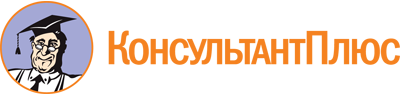 Решение Новокузнецкого городского Совета народных депутатов от 22.02.2022 N 1/12
(ред. от 27.06.2023)
"О муниципальном контроле в сфере благоустройства на территории Новокузнецкого городского округа"
(принято городским Советом народных депутатов 22.02.2022)
(вместе с "Положением о муниципальном контроле в сфере благоустройства на территории Новокузнецкого городского округа", "Ключевыми показателями и их целевыми значениями, индикативными показателями для муниципального контроля в сфере благоустройства на территории Новокузнецкого городского округа")Документ предоставлен КонсультантПлюс

www.consultant.ru

Дата сохранения: 20.03.2024
 Список изменяющих документов(в ред. Решений Новокузнецкого городского Совета народных депутатовот 21.06.2022 N 9/70, от 27.06.2023 N 7/55)Список изменяющих документов(в ред. Решений Новокузнецкого городского Совета народных депутатовот 21.06.2022 N 9/70, от 27.06.2023 N 7/55)Список изменяющих документов(в ред. Решения Новокузнецкого городского Совета народных депутатовот 27.06.2023 N 7/55)Ключевые показателиЦелевые значения (%)Доля устраненных нарушений обязательных требований от числа выявленных нарушений обязательных требованийНе менее 90Доля обоснованных жалоб на действия (бездействие) уполномоченного органа и (или) должностных лиц, уполномоченных осуществлять контроль в сфере благоустройства, при проведении контрольных мероприятий от общего количества поступивших жалобНе более 10Доля отмененных результатов контрольных мероприятийНе более 10Доля решений, принятых по результатам контрольных мероприятий, отмененных судом, от общего количества решенийНе более 10